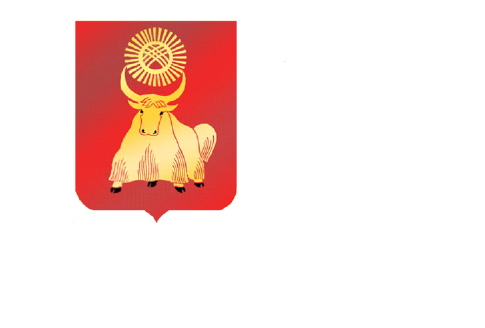 РОССИЙСКАЯ ФЕДЕРАЦИЯРЕСПУБЛИКА ТЫВАХУРАЛ ПРЕДСТАВИТЕЛЕЙ ГОРОДА КЫЗЫЛАРЕШЕНИЕ       От 29 апреля 2015 года          г.Кызыл                                         № 144О внесении изменений в  Положение о порядке управления и распоряжения земельными участками, находящимися в муниципальной собственности городского округа «Город Кызыл Республики Тыва»В соответствии с Федеральным законом от 6 октября 2003 года N 131-ФЗ "Об общих принципах организации местного самоуправления в Российской Федерации", в связи с ведением в действие Федерального закона от 27 июля 2014 г. № 224-ФЗ «О внесении изменений в Градостроительный кодекс Российской Федерации и отдельные законодательные акты Российской Федерации", руководствуясь Уставом городского округа «Город Кызыл Республики Тыва», принятым Решением Хурала представителей города Кызыла от 5 мая 2005 года № 50,   Хурал представителей города Кызыла РЕШИЛ:1. Внести в Положение о порядке управления и распоряжения земельными участками, находящимися в муниципальной собственности городского округа «Город Кызыл Республики Тыва», утвержденное решением Хурала представителей  города Кызыла от 3 декабря 2014 года № 100,  следующие изменения:1.1. в п. 6.1. слова «выполнение работ по обустройству территории посредством строительства объектов инженерной инфраструктуры, осуществление жилищного и иного строительства в соответствии с видами разрешенного использования,» заменить словами «образование земельных участков в границах данной территории, строительство на земельных участках в границах данной территории объектов транспортной, коммунальной и социальной инфраструктур, а также иных объектов в соответствии с документацией по планировке территории»;1.2. п.6.3 изложить в следующей редакции:«6.3. Договор комплексного освоения территории заключается с юридическим лицом, признанным победителем аукциона на право заключения договора аренды земельного участка, или юридическим лицом, подавшим единственную заявку на участие в этом аукционе, или заявителем, признанным единственным участником такого аукциона, или единственным принявшим участие в аукционе его участником. Договор аренды земельного участка подлежит заключению согласно форме, установленной приложением к настоящему Положению.1.3. в п. 6.6:а) в абзаце втором после слов «проект планировки территории» дополнить словами «, в соответствии с требованиями, установленными  «СНиП 2.07.01-89*. Градостроительство. Планировка и застройка городских и сельских поселений».б)  абзацы пятый и шестой изложить в следующей редакции :«осуществить на земельном участке, в отношении которого заключен договор, или на земельных участках, образованных из такого земельного участка, предусмотренные договором мероприятия по благоустройству, в том числе озеленению, в установленный договором срок;осуществить на земельном участке, в отношении которого заключен договор, или на земельных участках, образованных из такого земельного участка, в установленные договором сроки жилищное строительство и строительство объектов коммунальной, транспортной и социальной инфраструктур в соответствии с проектом планировки территории, выполненным с учетом требований  "СНиП 2.07.01-89*. Градостроительство. Планировка и застройка городских и сельских поселений";в) дополнить абзацем следующего содержания:«обеспечить осуществление мероприятий по освоению территории, включая ввод в эксплуатацию объектов капитального строительства, в соответствии с графиками осуществления каждого мероприятия в предусмотренные указанными графиками сроки.»;1.4. в Договоре аренды земельного участка под комплексное жилищное строительство:а) в п.5.4.7:- в абзаце втором  слова «проект планировки территории» дополнить словами «, выполненный в соответствии с требованиями, установленными  «СНиП 2.07.01-89*. Градостроительство. Планировка и застройка городских и сельских поселений,»;- в первом предложении  абзаца третьего слова «проекты многоквартирных домов» дополнить словами «и объектов социального значения», во втором и третьем предложении слова «многоквартирных жилых домов» исключить;- в абзаце седьмом слова «и транспортной» заменить словами «транспортной и социальной»;б) в абзаце втором п.6.2 в первом и втором предложении слова «и транспортной» заменить словами «транспортной и социальной».2. Контроль за исполнением настоящего решения возложить на Комитет по градостроительству, муниципальному имуществу и земельным вопросам Хурала представителей г. Кызыла.3. Настоящее решение вступает в силу со дня его официального опубликования.Глава города Кызыла                                             			Д. Оюн